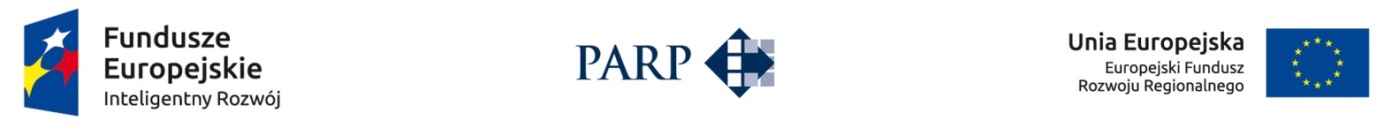 Lista dokumentów niezbędnych do zawarcia umowy o dofinansowanie projektuAktualne zaświadczenie z właściwego Urzędu Skarbowego o niezaleganiu 
z należnościami wobec Skarbu Państwa (wystawione nie wcześniej niż 3 miesiące przed dniem dostarczenia do PARP) oryginał lub kopia poświadczona za zgodność z oryginałem przez osobę upoważnioną do reprezentowania Wnioskodawcy,w przypadku, gdy Wnioskodawcą są wspólnicy spółki cywilnej – należy załączyć zaświadczenia dla wszystkich wspólników oraz dla spółki.Aktualne zaświadczenie z Zakładu Ubezpieczeń Społecznych o niezaleganiu 
z należnościami wobec Skarbu Państwa (wystawione nie wcześniej niż 3 miesiące przed dniem dostarczenia do PARP)oryginał lub kopia poświadczona za zgodność z oryginałem przez osobę upoważnioną do reprezentowania Wnioskodawcy,w przypadku gdy Wnioskodawcą są wspólnicy spółki cywilnej – należy załączyć zaświadczenia dla wszystkich wspólników oraz dla spółki.Aktualny dokument rejestrowy (wystawiony nie wcześniej niż 3 miesięcy przed dniem dostarczenia do PARP) nie dotyczy przedsiębiorców zarejestrowanych w Centralnej Ewidencji i Informacji 
o Działalności Gospodarczej (CEIDG) i Krajowym Rejestrze Sądowym (KRS)  oryginał lub kopia poświadczona za zgodność z oryginałem przez osobę upoważnioną do reprezentowania Wnioskodawcyw przypadku spółki cywilnej należy załączyć dokumenty rejestrowe dla wszystkich wspólników.Umowa spółki cywilnej (ze zmianami) – kopia poświadczona za zgodność z oryginałem przez osobę upoważnioną do reprezentowania Wnioskodawcy.Kopie decyzji o nadaniu NIP, jeżeli NIP nie został ujawniony w aktualnym dokumencie rejestrowym Wnioskodawcy (w przypadku spółek cywilnych dla wszystkich wspólników oraz spółki) poświadczona za zgodność z oryginałem przez osobę upoważnioną do reprezentowania Wnioskodawcy.Oświadczenie współmałżonka Wnioskodawcy będącego osobą fizyczną/współmałżonka wspólnika spółki cywilnej o wyrażeniu zgody na zaciągnięcie przez współmałżonka zobowiązania w postaci zawarcia umowy o dofinansowanie (jeśli dotyczy) albo Kopia dokumentu potwierdzającego rozdzielność majątkową Wnioskodawcy będącego osoba fizyczną poświadczona za zgodność z oryginałem przez osobę upoważnioną do reprezentowania Wnioskodawcy. (jeśli dotyczy) albo Oświadczenie o niepozostawaniu w związku małżeńskim (jeśli dotyczy).Pełnomocnictwo w formie pisemnej wraz z dokumentem wskazującym na umocowanie osoby udzielającej pełnomocnictwa do reprezentowania Wnioskodawcy - w przypadku, gdy umowa o dofinansowanie będzie podpisana przez pełnomocnika.Deklaracja Wnioskodawcy o niekaralności (zgodnie z art. 6b ust. 3 pkt 1 i 2 ustawy z dnia 9 listopada 2000 r. o utworzeniu Polskiej Agencji Rozwoju Przedsiębiorczości ( Dz. U. 2016 r. poz. 359) według wzorów dostępnych na stronie internetowej PARP. Oświadczenie Wnioskodawcy o numerze rachunku bankowego (w przypadku w przypadku występowania przez Wnioskodawcę o płatności zaliczkowe – numery dwóch rachunków bankowych ze wskazaniem, który z nich jest przeznaczony do obsługi płatności zaliczkowych, a który do obsługi płatności pośrednich i końcowej) oraz kopia dokumentu wystawionego przez bank dotyczącego numeru rachunku bankowego Wnioskodawcy poświadczona za zgodność z oryginałem przez osobę upoważnioną do reprezentowania Wnioskodawcy.Harmonogram płatności.Wniosek o zmianę harmonogramu rzeczowo-finansowego łącznie ze zmodyfikowanym harmonogramem rzeczowo-finansowym i harmonogramem płatności (jeśli dotyczy).Oświadczenie o spełnianiu kryteriów MŚP według wzoru dostępnego na stronie internetowej PARP.Oświadczenie dotyczące aktualnego adresu zamieszkania (dotyczy przedsiębiorców zarejestrowanych w Centralnej Ewidencji i Informacji o Działalności Gospodarczej (CEIDG),Oświadczenie o aktualności danych i oświadczeń zawartych we wniosku.Formularz informacji przedstawianych przy ubieganiu się o pomoc inną niż pomoc 
w rolnictwie lub rybołówstwie, pomoc de minimis lub pomoc de minimis w rolnictwie lub rybołówstwie stanowiący załącznik do rozporządzenia Rady Ministrów z dnia 29 marca 2010 r. w sprawie zakresu informacji przedstawianych przez podmiot ubiegający się o pomoc inną niż pomoc de minimis lub pomoc de minimis w rolnictwie lub rybołówstwie (Dz. U. Nr 53, poz. 312, z późn. zm.) wraz ze sprawozdaniami finansowymi za okres 3 ostatnich lat obrotowych, sporządzonymi zgodnie z przepisami o rachunkowości albo oświadczenie, że Wnioskodawca nie ma obowiązku sporządzania sprawozdań finansowych na podstawie przepisów o rachunkowości) (obowiązek przedkładania sprawozdań finansowych nie dotyczy mikro- i małych przedsiębiorców).Oświadczenie o nieotrzymaniu pomocy innej niż pomoc de minimis przeznaczonej na te same koszty kwalifikowalne, na pokrycie których wnioskodawca ubiega się o pomoc w ramach niniejszego wniosku (jeśli wnioskodawca nie otrzymał pomocy przeznaczonej na te same koszty kwalifikowalne, na pokrycie których ubiega się pomoc w ramach niniejszego wniosku).Wypełniony formularz „Analiza zgodności projektu z polityką ochrony środowiska” zgodnie ze wzorem wskazanym w załączniku nr 9 do Regulaminu konkursu wraz z dokumentacją wynikającą z jego wypełnienia, w tym ostateczną decyzją o środowiskowych uwarunkowaniach realizacji przedsięwzięcia oraz ostatecznym pozwoleniem na budowę (jeśli dotyczy), albo dokumenty potwierdzające, że nie jest wymagane ich uzyskanie (jeśli dotyczy).Dokument(-y) potwierdzające zewnętrzne finansowanie projektu, które nie zostały dołączone do wniosku o dofinansowanie. Dokumenty wymagane przez członków KOP w wyniku oceny merytorycznej.Wykaz osób upoważnionych do obsługi SL, zgodnie z §4  umowy o dofinansowanie projektu.Oświadczenie dotyczące kwalifikowalności VAT zgodne ze wzorem załącznika do umowy o dofinansowanie projektu (jeśli dotyczy). Przez kopię poświadczoną za zgodność z oryginałem należy rozumieć kopię dokumentu zawierającego klauzulę "za zgodność z oryginałem" umieszczoną na każdej stronie dokumentu wraz z czytelnym podpisem (imię i nazwisko) osoby upoważnionej do reprezentacji. 